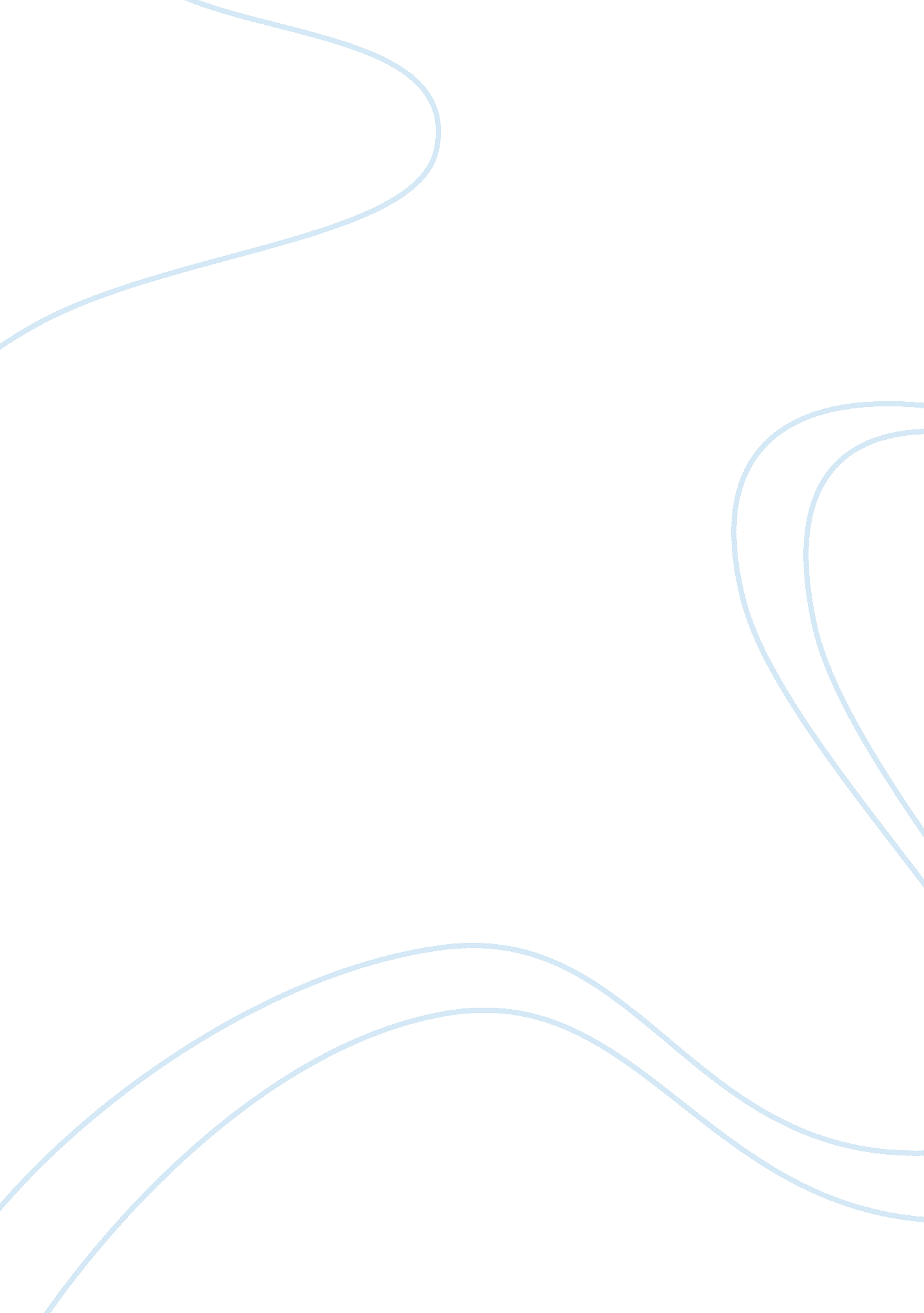 Runaway chemical reaction and vapor cloud explosion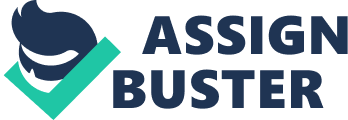 RUNAWAY CHEMICAL REACTION AND VAPOR CLOUD EXPLOSION Chemical Reactions and Cloud Explosions have led to several killings. Explosions, in most cases, erupt with fire leading to severe destroying of properties and damages of various structures within the community. However, incidence of chemical reaction and cloud explosion has occurred in wide range of places including the Synthron, LLC facility in Morganton and Carolina (CSB 2007, p. 1). Further, the study stresses on the safety management appliances to the control of risks during the reaction processes. Every chemical reaction and explosion must have a drive. The drive needs to be sorted before the start of any reaction process to control the explosion incidences. 
In addition, during the polymerization process, the people concerned should ensure that there is required amount of polymers and monomers to reduce the reaction process. When unequal amounts of polymers and monomers are used, there can be rapid increase in reaction pressure in reactors manways enabling solvent vapor to be forced out as a flammable cloud Carolina (CSB 2007, p. 2). In most cases, it has been noticed that when the ejected vapor comes into contact with the source of ignition, it results in explosion thereby can lead to killing of workers and several harms. Such killings and deaths need to be controlled by the workers themselves and some organization bodies. The Chemical Safety Board (CSB) should ensure the workers are familiar with basic safeguards tips that prevent, detect and moderate runaway reactions. Moreover, the Board should also ensure that all safety management practices are operating all time. 
Most preferably, people should reside quite distance from main firms that are involved in several reaction tests. During the process of reaction that may at times leads to severe explosions may cause injuries to the nearby homes Carolina (CSB 2007, p. 3). Some blasts may go beyond the borders causing damage of structures of the nearby residents. The most important necessity for all companies that are involved in chemical reaction processes is a quick mode of transport. Ambulances owned by these firms create immediate access to medical checkups. The injured workers can be transported to various hospitals depending on the nature of harm. The burned labors are taken to burn centers for better treatment. 
In order to get a complete manufacturing cycle, several reaction steps must be followed. All the levels should be monitored by the operators Carolina (CSB 2007, p. 5). In order to achieve appropriate and successful manufacturing cycle, there must be a suitable and accurate mixing of reactants. The managers on the other side should be in a position of identifying possible risks. Chemical engineers are required to evaluate potential dangers that can be linked with reactive processes at the site. 
The management and operation personnel need consistency in their duties. Loss of job experiences can be achieved through irregularity in the area of specialization Carolina (CSB 2007, p. 6). Regular training programs are essential to all workers in order to improve safety measures, equipment performance, and operation limitations. Polymerization operations require workers to have adequate knowledge that can enable them to determine the sensitivity of the reaction changes in batch sizes, reaction conditions and product instructions. 
Bibliography 
The U. S. Chemical Safety and Hazard Investigation Board Case Study (CSB) 2007. Runaway Chemical Reaction and Vapor Cloud Explosion, July 31. 